О внесении изменения в приложение 2 к Положению о денежном содержании муниципальных служащих органов местного самоуправления Пермского муниципального района, утвержденному решением Земского Собрания Пермского муниципального района от 27.10.2011 № 208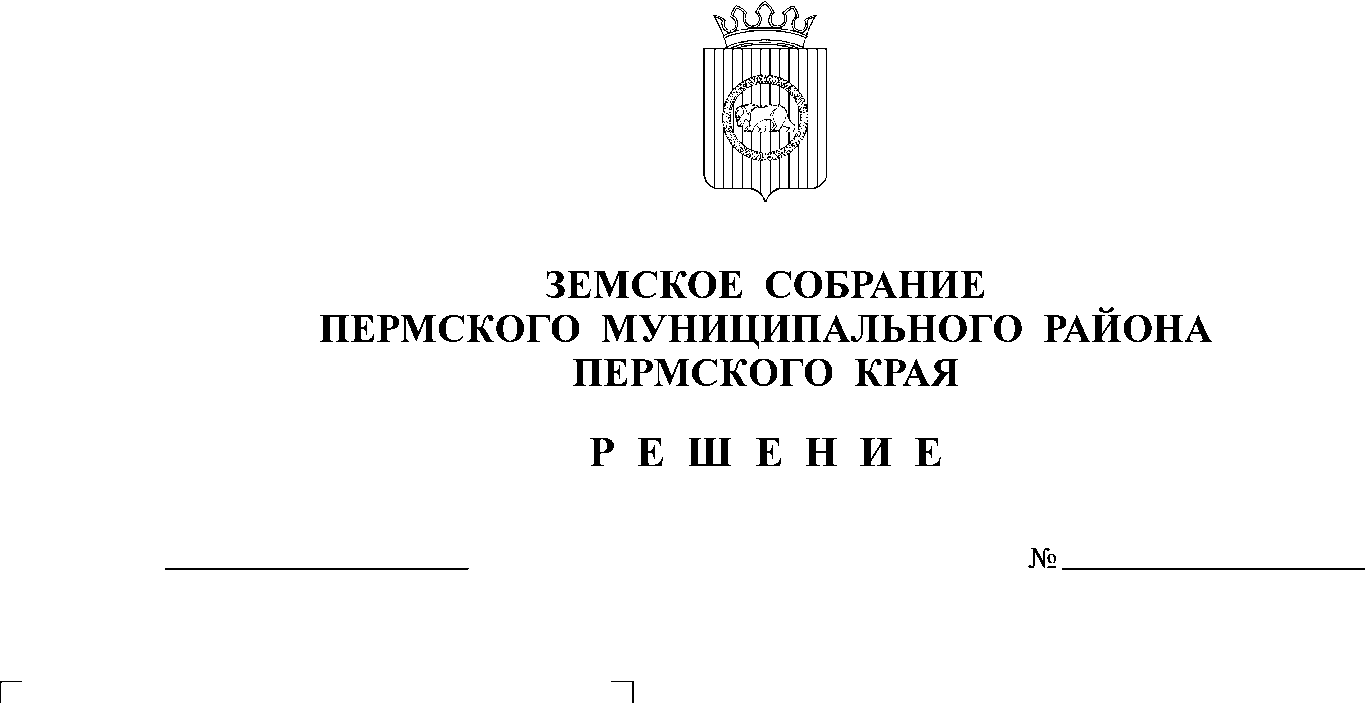 В соответствии с пунктом 2 части 1 статьи 25, частью 2 статьи 68 Устава Пермского муниципального районаЗемское Собрание РЕШАЕТ:1. Внести в приложение 2  к Положению о денежном содержании муниципальных служащих органов местного самоуправления Пермского муниципального района, утвержденному решением Земского Собрания Пермского муниципального района от 27.10.2011 № 208 (в ред. от 23.08.2012 №  278, от 14.12.2012 № 306, от 30.10.2013 № 392, от 18.12.2014 № 28, от 28.05.2015 № 79, от 24.05.2016 № 150, от 22.09.2016 №167, от 24.08.2017 №248, от 26.03.2020 № 36, от 27.08.2020 № 70, от 27.05.2021 № 141, от 26.08.2021 № 153, от 28.10.2021 № 180, от 23.12.2021 № 196, от 24.02.2022 № 208), следующее изменение:приложение 1 «Размеры окладов за классный чин муниципальной службы Пермского муниципального района» изложить в новой редакции согласно приложению к настоящему решению.2. Настоящее решение подлежит официальному опубликованию в бюллетене муниципального образования «Пермский муниципальный район» и размещению на официальном сайте Пермского муниципального района.3. Настоящее решение вступает в силу с 01 июня 2022 года.Глава муниципального района	В.Ю. ЦветовПредседатель Земского Собрания	Д.В. ГордиенкоРазмеры окладов за классный чин муниципальной службыПермского муниципального районаПриложение к решениюЗемского Собранияот 26.05.2022 № 222Приложение 1к Положениюо Порядке назначениямуниципальным служащимПермского муниципальногорайона ежемесячныхи дополнительных выплат№ п/пКлассный чин муниципальной службы Пермского муниципального районаРазмер оклада, руб.1Секретарь муниципальной службы муниципального образования Пермского края 3-го класса1 784,02Секретарь муниципальной службы муниципального образования Пермского края 2-го класса2 052,03Секретарь муниципальной службы муниципального образования Пермского края 1-го класса2 407,04Референт муниципальной службы муниципального образования Пермского края 3-го класса2 943,05Референт муниципальной службы муниципального образования Пермского края 2-го класса3 389,06Референт муниципальной службы муниципального образования Пермского края 1-го класса3 836,07Советник муниципальной службы муниципального образования Пермского края 3-го класса4 281,08Советник муниципальной службы муниципального образования Пермского края 2-го класса4 906,09Советник муниципальной службы муниципального образования Пермского края 1-го класса5 618,010Муниципальный советник  муниципального образования Пермского края 3-го класса6 690,011Муниципальный советник  муниципального образования Пермского края 2-го класса7 759,012Муниципальный советник  муниципального образования Пермского края 1-го класса8 740,013Действительный муниципальный советник  муниципального образования Пермского края 3-го класса9 454,014Действительный муниципальный советник муниципального образования Пермского края 2-го класса10 881,015Действительный муниципальный советник  муниципального образования Пермского края 1-го класса12 308,0